Беседа с детьми «Полет в космос».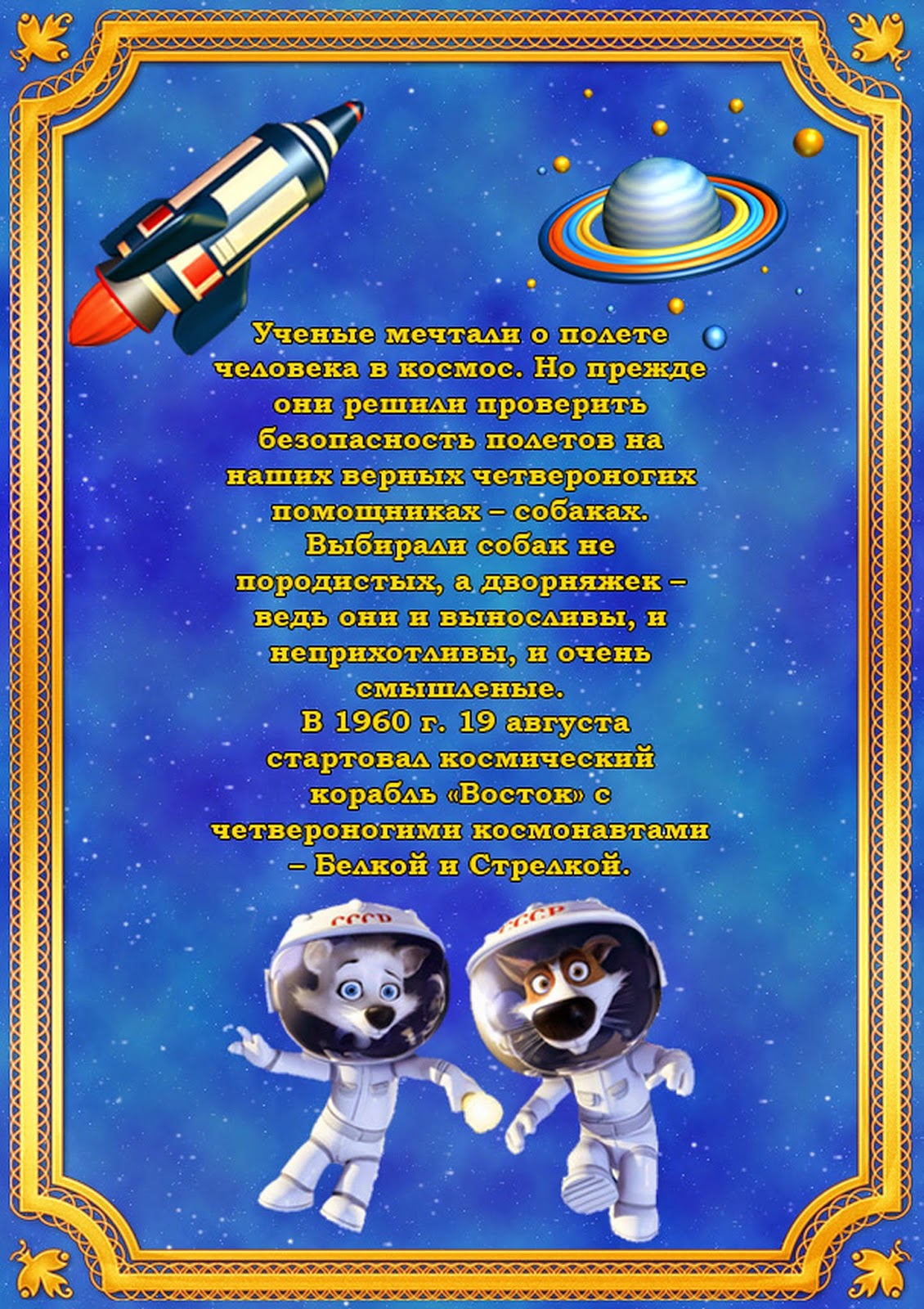 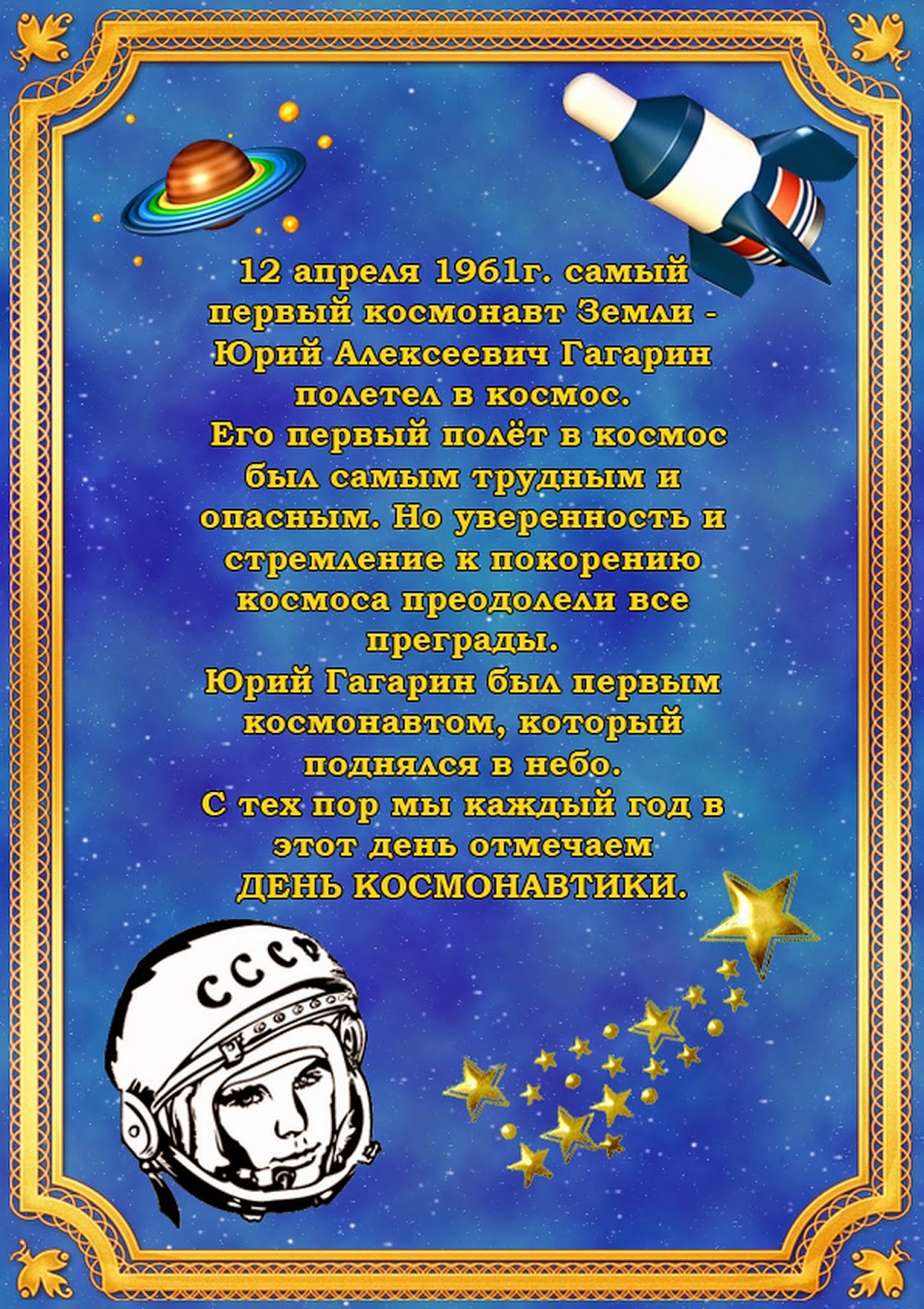 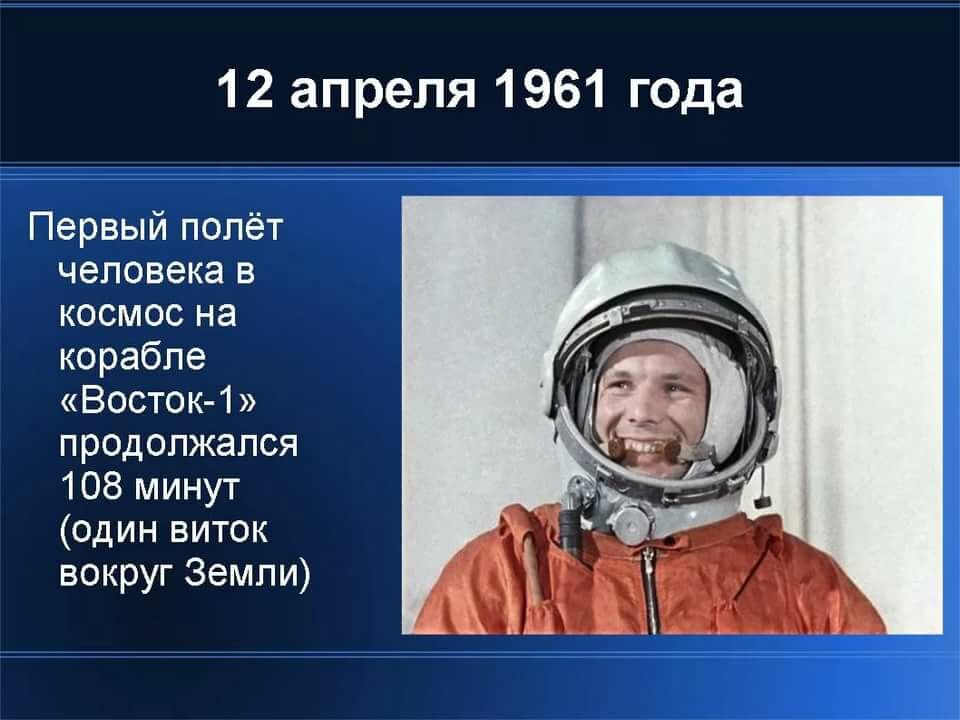 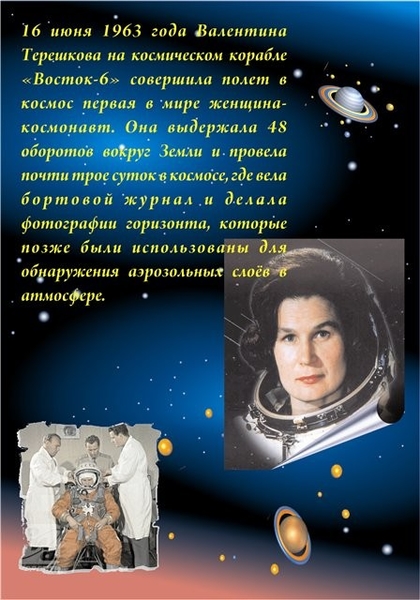 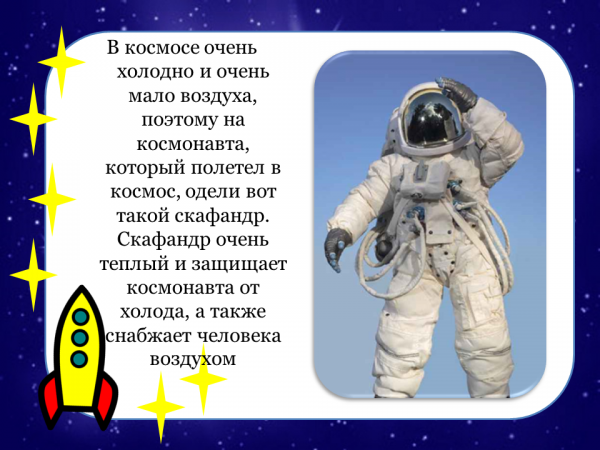 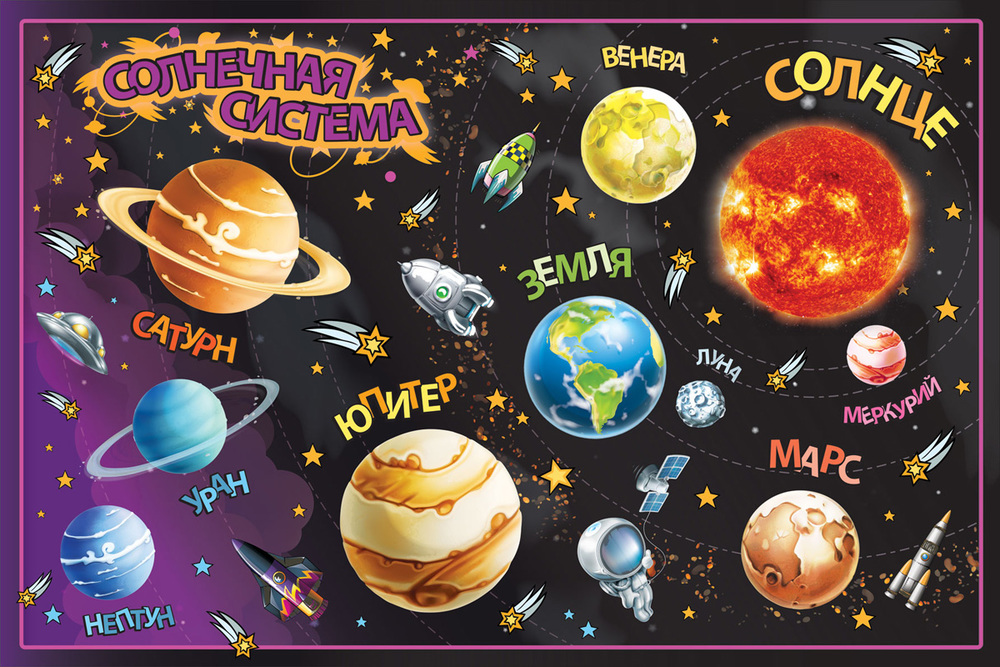 